Приложение 2Улица к дому бабушки.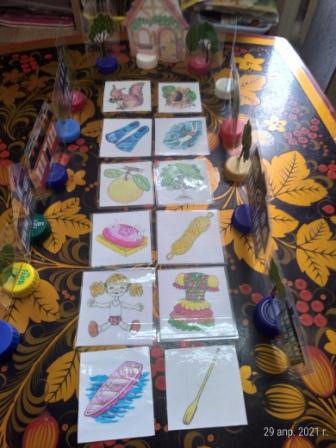 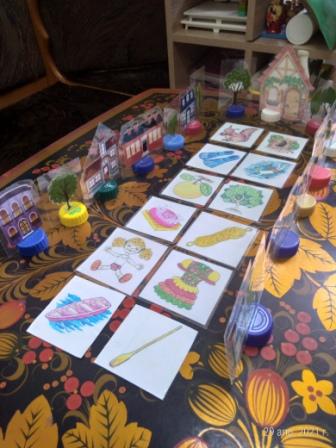 